                                            Протокол заседания:Участвовали 20 человек Обсуждали планы рабочей группы «Семейная Политика г. Нижнего Новгорода» на 2018 -2019 год.Для понимания имеющихся проблем в социально-воспитательной сфере в интересах семьи и детей г. Нижнего Новгорода, членам рабочей группы было предложено рассмотреть задачи, которые волнуют жителей нашего города. Группа обозначила ряд проблем:Обсуждение организации восьмого факультета Родительского Университета при научно-практической лаборатории – «Осознанного отцовства». Воспитание наставников для детей воспитанников детских домов.Разбор замечаний в ПГ «Родительского Контроля» за ноябрь месяц.Разработка рекомендаций к новому Санпину совместно с Роспотребнадзором и комбинатами питания г. Нижнего Новгорода.Разработка совместного плана ПГ Безопасное детство и ГИБДД Нижегородской области на 2019 год.Обсуждение кандидатуры руководителя ПГ Безопасное Детство Белянин Руслана Владимировича в общественный Совет по безопасности при ГУВД г. Нижнего Новгорода.Подача кандидатуры Заремба АА в Совет Директоров при ВОДОКАНАЛЕ г. Нижнего НовгородаРаспределение общественных запросов №1 по запаху от Водоканала полученного из социальных сетей (ответственный Никифоров Сергей Юрьевич)Распределение общественных запросов №2 по ситуации с КШИ Ленинского района, совет Отцов КШИ, родительская общественность , департамент образования, руководство КШИ й (ответственный Заремба А.А.)Распределение общественных запросов №3 по выступление РЭП групп в г. Нижнем Новгороде от родителей нашего города ведущие асоциальный образ жизни с призывами насилия и беспорядочному образу жизни . Согласование инициатив в законодательное собрание области г. Нижнего Новгорода от РГ «Семейная Политика г. Нижнего Новгорода» по введению третьего воскресенья октября месяца , как региональный праздник «ДЕНЬ ОТЦА». (Ответственный Заремба А.А, Никифоров С.Ю, Никифоров А.Н, Новиков С.Ю)Согласование инициатив в законодательное собрание области г. Нижнего Новгорода от РГ «Семейная Политика г. Нижнего Новгорода» по введению региональной награды – медали «ОТЦОВСКАЯ ДОБЛЕСТЬ» (Ответственный Заремба А.А, Никифоров С.Ю, Никифоров А.Н, Новиков С.Ю)Подготовка документации по п.10 и п. 11 к профильному коммитету по «СОЦИАЛЬНОЙ ПОЛИТИКИ» ГОРОДСКОЙ ДУМЫ 24 ДЕКАБРЯ 2018 ГОДА В 13.00 ЧАСОВ.По всем пунктам проголосовали «ЗА» единым списком – «ЕДИНОГЛАСНО». Заремба Александр, руководитель рабочей группы «Семейная Политика г. Нижнего Новгорода», Член Общественной палаты г. Нижнего Новгорода!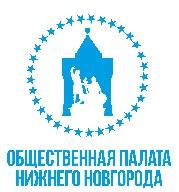 Общественная палата города Нижнего Новгородаг. Нижний Новгород, Кремль, корп. 5, ауд. 317;тел.: 419-37-73; e-mail: opnnov@mail.ruОбщественная палата города Нижнего Новгородаг. Нижний Новгород, Кремль, корп. 5, ауд. 317;тел.: 419-37-73; e-mail: opnnov@mail.ruОбщественная палата города Нижнего Новгородаг. Нижний Новгород, Кремль, корп. 5, ауд. 317;тел.: 419-37-73; e-mail: opnnov@mail.ruЗаседание в форме стратегической сессии«Проектирование деятельности Палаты на 2019 г.» Рабочей группы «Семейная Политика г. Нижнего Новгорода»Протокол №2 Заседание в форме стратегической сессии«Проектирование деятельности Палаты на 2019 г.» Рабочей группы «Семейная Политика г. Нижнего Новгорода»Протокол №2 Заседание в форме стратегической сессии«Проектирование деятельности Палаты на 2019 г.» Рабочей группы «Семейная Политика г. Нижнего Новгорода»Протокол №2 Организатор: Общественная палата городаНижнего НовгородаМесто: ДДТ им В. Чкалова, ул. Пискунова 39, кабинет 3 «а»Время: 15 декабря 2018 г. с 10:00 до 12:00Организатор: Общественная палата городаНижнего НовгородаМесто: ДДТ им В. Чкалова, ул. Пискунова 39, кабинет 3 «а»Время: 15 декабря 2018 г. с 10:00 до 12:00Участники: члены Общественной палаты:Заремба Александр, Максим Зеленов, Гонова Светлана, Богомолова Елена, Лешков Николай Иванович, Померанцев Илья (6 человек).члены Городского совета при Общественной Палате:Новиков Сергей Евгеньевич, Никитин Василий Степанович,Сергеев Дмитрий Геннадьевич, Положенского Андрея Анатольевича, Курисев Вадим Валерьевич, Калачев Евгений Юрьевич, Никифоров Серьгей Юрьевич, Злобин Сергей Борисович,Белянин Руслан Владимирович, Мартынов Владимир Вячеславович, Петров Николай Владимирович, Денисов Олег Николаевич, Никифоров Алексей Николаевич, (17 человек).представители администрации города: департамента образования Белик Надежда Николаевна